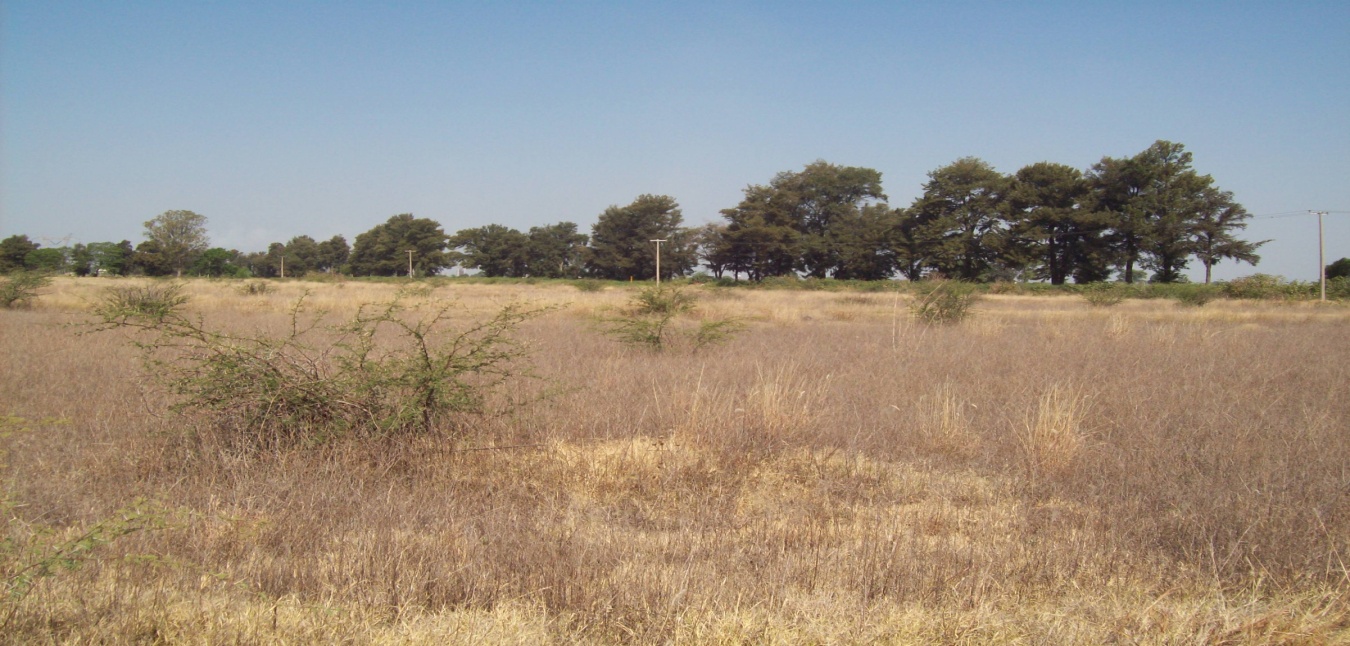                                             CARRETERA SALAMANCA /JUVENTINO ROSAS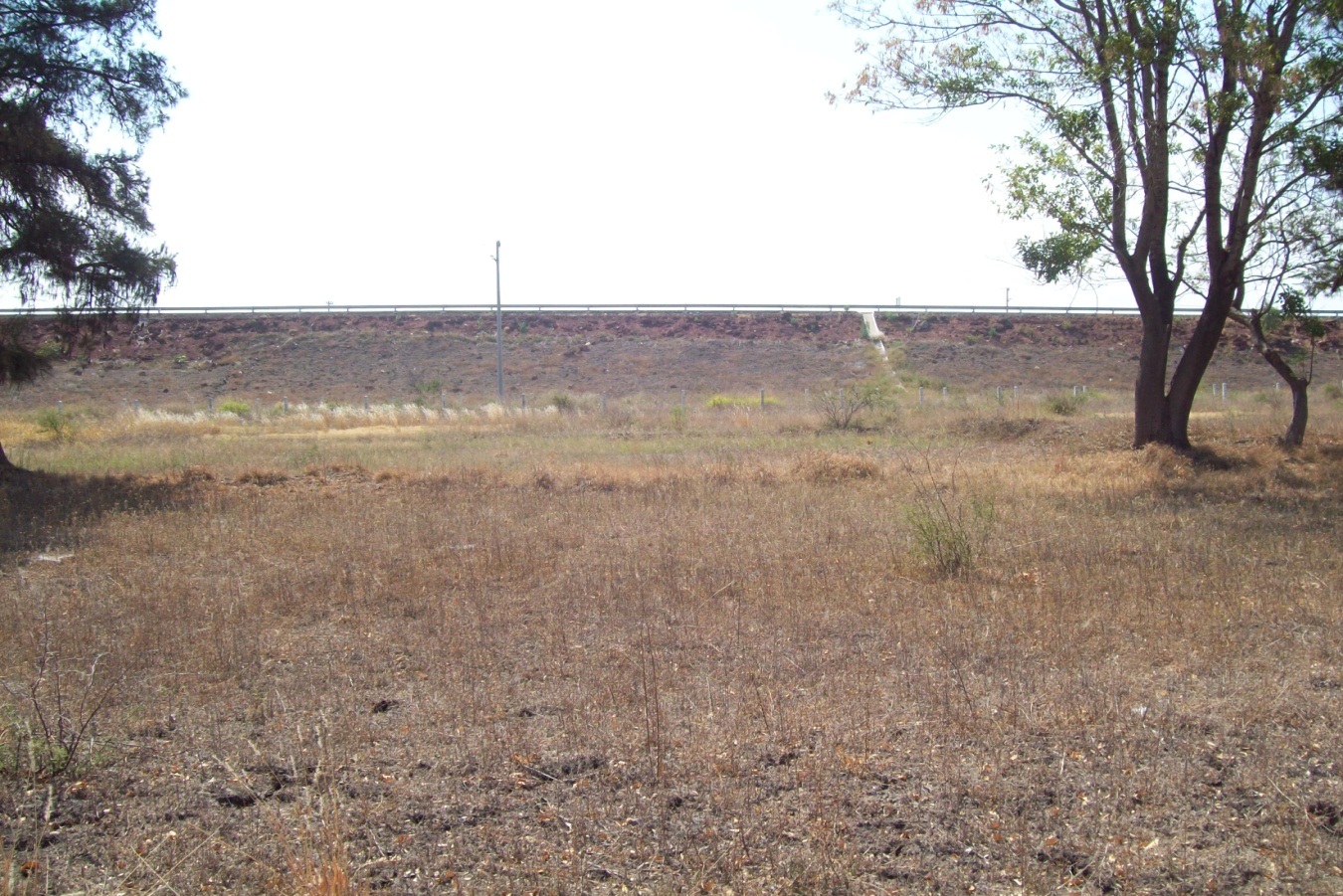                                             CARRETERA  MORELIA SALAMANCA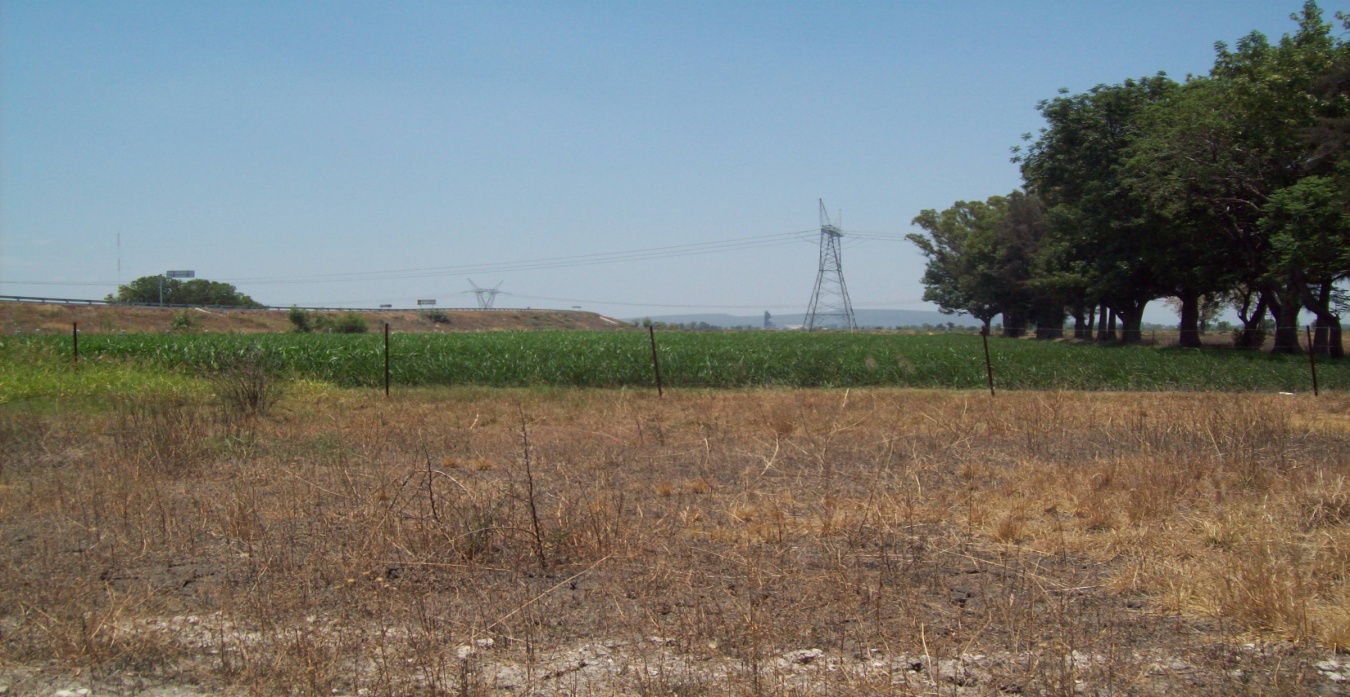                         CARRETERA  MORELIA /SALAMANCA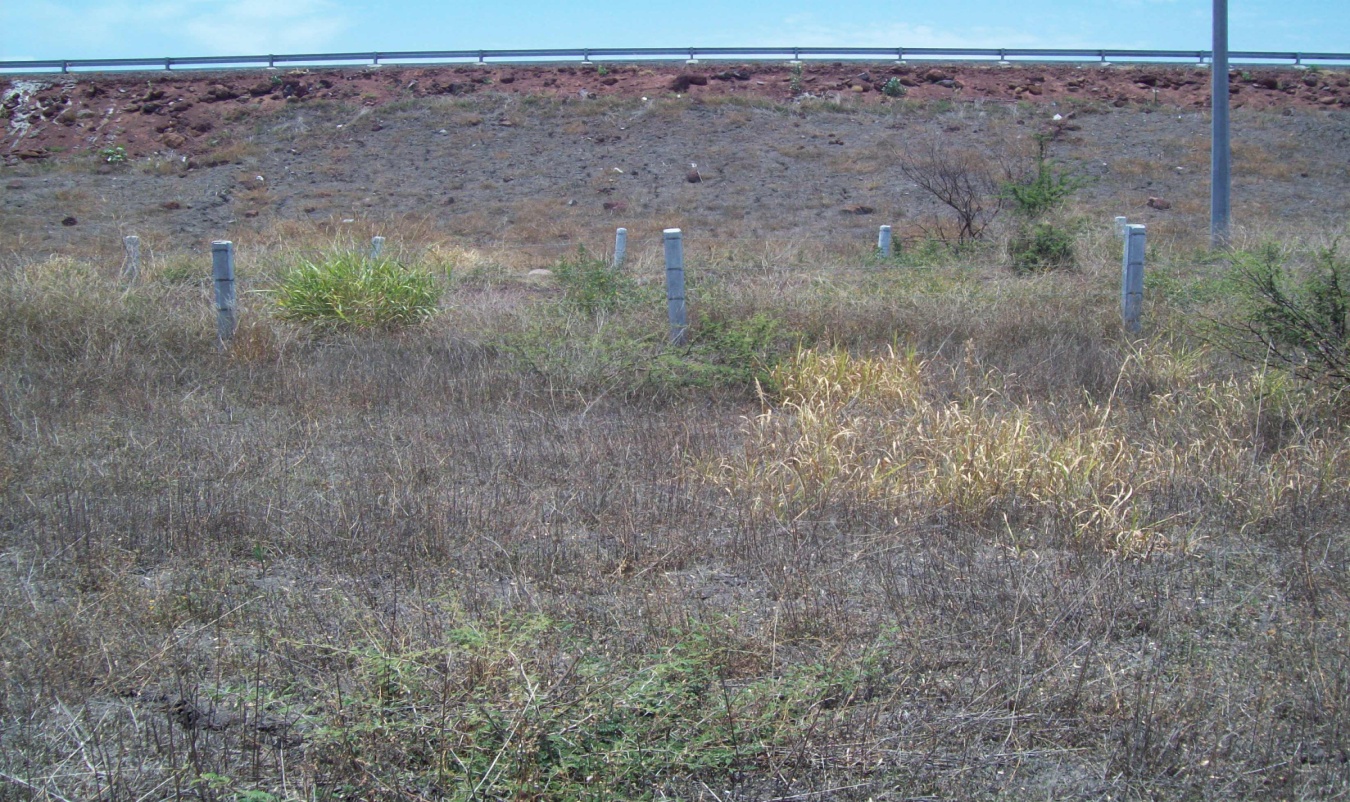                               CARRETERA MORELIA / SALAMANCA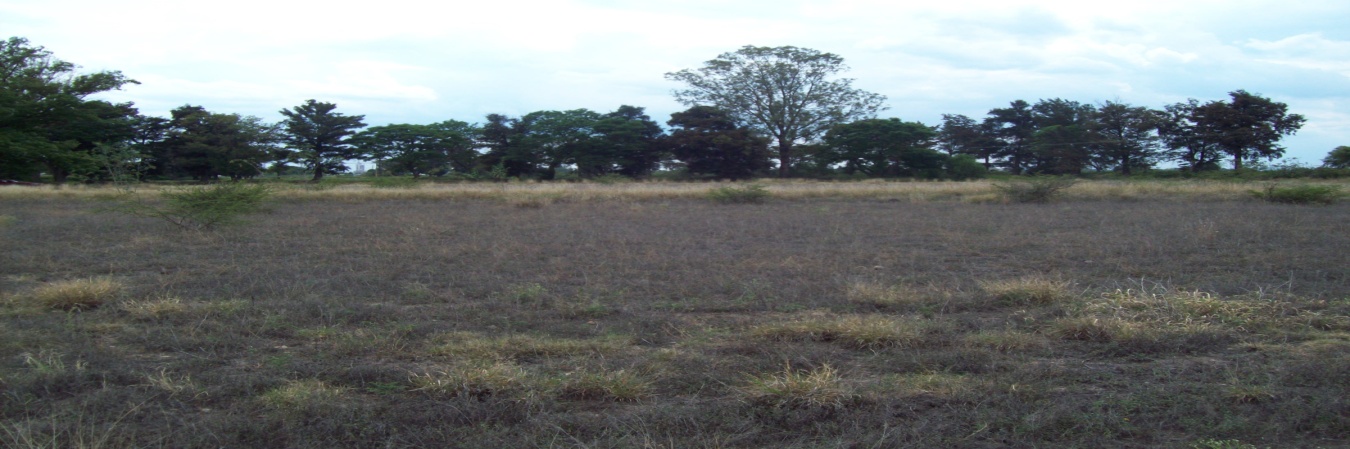                 CARRETERA SALAMANCA / JUVENTINO ROSAS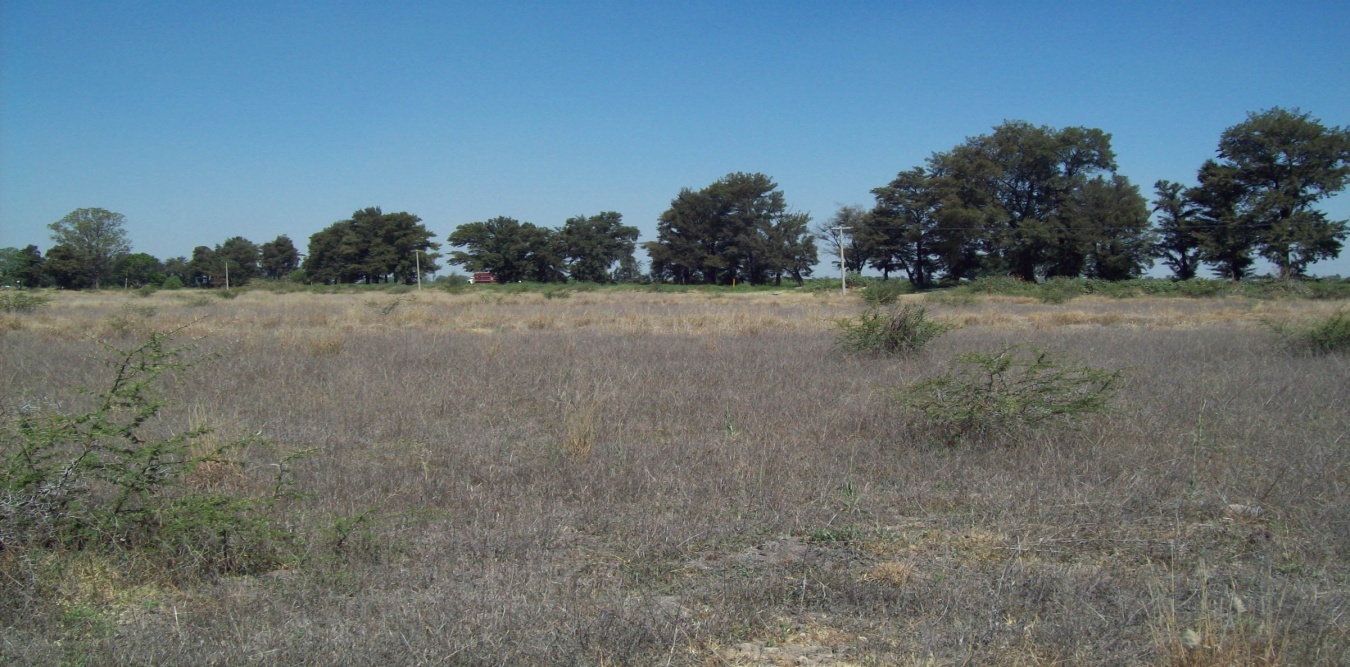                       CARRETERA SALAMANCA / JUVENTINO ROSAS